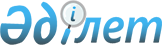 Об установлении квоты рабочих мест для трудоустройства лиц с инвалидностью на 2023 годПостановление акимата Аулиекольского района Костанайской области от 11 ноября 2022 года № 194
      В соответствии со статьей 31 Закона Республики Казахстан "О местном государственном управлении и самоуправлении в Республике Казахстан", статьей 9 Закона Республики Казахстан "О занятости населения", статьей 27 Закона Республики Казахстан "О правовых актах", Правилами квотирования рабочих мест для лиц с инвалидностью, утвержденных приказом Министра здравоохранения и социального развития Республики Казахстан от 13 июня 2016 года № 498 акимат Аулиекольского района ПОСТАНОВЛЯЕТ:
      1. Установить квоту рабочих мест для трудоустройства лиц с инвалидностью на 2023 год в размере от двух до четырех процентов от численности рабочих мест без учета мест на тяжелых работах, работах с вредными, опасными условиями труда, согласно приложению к настоящему постановлению.
      2. Государственному учреждению "Отдел занятости и социальных программ акимата Аулиекольского района" в установленном законодательством Республики Казахстан порядке обеспечить:
      1) в течение двадцати календарных дней со дня подписания настоящего постановления направление его копии в электронном виде на государственном и русском языках в филиал республиканского государственного предприятия на праве хозяйственного ведения "Институт законодательства и правовой информации Республики Казахстан" Министерства юстиции Республики Казахстан по Костанайской области для официального опубликования и включения в Эталонный контрольный банк нормативных правовых актов Республики Казахстан;
      2) размещение настоящего постановления на интернет-ресурсе акимата Аулиекольского района после его официального опубликования.
      3. Контроль за исполнением настоящего постановления возложить на курирующего заместителя акима Аулиекольского района.
      4. Настоящее постановление вводится в действие со дня его первого официального опубликования. Квота рабочих мест для трудоустройства лиц с инвалидностью на 2023 год
					© 2012. РГП на ПХВ «Институт законодательства и правовой информации Республики Казахстан» Министерства юстиции Республики Казахстан
				
      Аким района 

Е. Теменов
Приложениек постановлению акиматаот "11" ноября 2022 года№ 194
№
Наименование организаций
Списочная численность работников организации, человек
Размер квоты в процентном выражении от списочной численности работников
Количество рабочих мест
1
Товарищество с ограниченной ответственностью "ИНСПЭК"
232
0,4 %
1